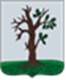 Российская ФедерацияБРЯНСКАЯ ОБЛАСТЬСОВЕТ НАРОДНЫХ ДЕПУТАТОВ СТАРОДУБСКОГО МУНИЦИПАЛЬНОГО ОКРУГАРЕШЕНИЕот   22.02.2023г. № 313г. СтародубО назначении общественных обсуждений по вопросу предоставления разрешения на условно разрешенный вид использования «Религиозное использование (код вида – 3.7)» в отношении  земельного участка с кадастровым номером 32:23:0000000:1749, площадью 23972 кв.м, расположенного по адресу:  Российская Федерация, Брянская область, Стародубский муниципальный округ, с.Меленск, ул. Светлая, з/у 16, в территориальной зоне Ж1-«Зона застройки индивидуальными жилыми домами» в целях размещения зданий религиозного использованияВ соответствии с Градостроительным кодексом Российской Федерации, Федеральным законом от 06.10.2003 № 131-ФЗ «Об общих принципах организации местного самоуправления в Российской Федерации», Уставом Стародубского муниципального округа Брянской области, положением «Об организации и проведении общественных обсуждений по вопросам градостроительной деятельности на территории Стародубского муниципального округа Брянской области», утвержденным решением Совета народных депутатов Стародубского муниципального округа  Брянской области от 22.03.2022 года № 207, Совет народных  депутатов Стародубского муниципального округа Брянской области  решил:    1. Назначить общественные обсуждения по вопросу предоставления разрешения на условно разрешенный вид использования «Религиозное использование (код вида – 3.7)» в отношении  земельного участка с кадастровым номером 32:23:0000000:1749, площадью 23972 кв.м, расположенного по адресу:  Российская Федерация, Брянская область, Стародубский муниципальный округ, с.Меленск, ул. Светлая, з/у 16, в территориальной зоне Ж1-«Зона застройки индивидуальными жилыми домами» в целях размещения зданий религиозного использования  с 23.02.2023г. по 24.03.2023г.           2. Поручить организацию и проведение общественных обсуждений рабочей группе по подготовке проекта генерального плана и правил землепользования и застройки Стародубского муниципального округа Брянской области, созданную постановлением администрации Стародубского муниципального округа Брянской области от 30.03.2021 года № 342.3. Оповещение о начале общественных обсуждений и проект постановления администрации Стародубского муниципального округа Брянской области, разместить на официальном сайте администрации Стародубского муниципального округа в сети Интернет по адресу: http://www. adminstarrayon.ru. (приложение № 1, приложение № 2).4. Настоящее решение вступает в силу с момента его официального опубликования.
Глава Стародубского муниципального округа                                                                    Н.Н.Тамилин    	Приложение№1 УтвержденоРешением Совета народных депутатов Стародубского муниципального округа  От 22.02.2023 г №313Оповещение о начале общественных обсуждений по вопросу          предоставления разрешения на условно разрешенный вид использования «Религиозное использование (код вида – 3.7)» в отношении  земельного участка с кадастровым номером 32:23:0000000:1749, площадью 23972 кв.м, расположенного по адресу:  Российская Федерация, Брянская область, Стародубский муниципальный округ, с.Меленск, ул. Светлая, з/у 16, в территориальной зоне Ж1-«Зона застройки индивидуальными жилыми домами» в целях размещения зданий религиозного использования________________________________________________________________________	                                                                             (наименование проекта). Общественные обсуждения   проводятся   в   порядке,   установленном   статьями   5.1 и 39 Градостроительного кодекса Российской Федерации и Положением об организации и проведении общественных обсуждений по вопросам градостроительной деятельности в Стародубском муниципальном округе Брянской области_________________________________________________________________                                            муниципальном образовании.      Орган, уполномоченный на проведение общественных обсуждений:      Администрация Стародубского муниципального округа Брянской области       Срок проведения общественных обсуждений – с 23.02.2023г. по 24.03.2023г.       Информационные материалы по теме общественных обсуждений представлены на экспозиции по адресу:  Брянская обл., г. Стародуб, пл. Советская, д.2а.       Экспозиция открыта с 23.02.2023 г (дата открытия экспозиции) по  24.03.2023г.(дата закрытия   экспозиции).        Часы работы экспозиции: с понедельника по пятницу, с 9:00 до 17:00, обеденный перерыв с 13:00 до 14:00,   суббота, воскресенье - выходные дни.       Прием и консультации посетителей  по теме общественных обсуждений осуществляются  по адресу Брянская обл., г. Стародуб, пл. Советская, д.2а, каб.33, тел.8(48348)2-24-93      В период общественных обсуждений участники общественных обсуждений имеют право вносить свои предложения и замечания,  касающиеся обсуждаемого проекта в срок с 23.02.2023. до 24.03.2023 г.      Письменные предложения участников общественных обсуждений могут быть направлены посредством записи в книге (журнале) учета посетителей экспозиции, которая находится по адресу, 243240, Брянская обл., г. Стародуб, пл. Советская, д.2а.       Письменные предложения участников общественных обсуждений направляются в  рабочую группу по адресу: 243240, Брянская обл., г. Стародуб, пл. Советская, д.2а, в кабинете 33, при личном обращении или посредством почтового отправления, или на электронную почту:stadmo2008@yandex.ru.       Участниками общественных обсуждений по вопросу о предоставлении разрешения на условно разрешенный вид использования земельного участка или объекта капитального строительства, по вопросу о предоставлении разрешения на отклонение от предельных параметров разрешенного строительства, реконструкции объектов капитального строительства являются граждане, постоянно проживающие в пределах территориальной зоны, в границах которой расположен земельный участок или объект капитального строительства, в отношении которых проводятся общественные обсуждения, правообладатели находящихся в границах этой территориальной зоны земельных участков и (или) расположенных на них объектов капитального строительства, граждане, постоянно проживающие в границах земельных участков, прилегающих к земельному участку, в отношении которых проводятся общественные обсуждения, правообладатели таких земельных участков или расположенных на них объектов капитального строительства, правообладатели помещений, являющихся частью объекта капитального строительства, в отношении которых проводятся общественные обсуждения.       Проект постановления администрации Стародубского муниципального округа  и информационные материалы к нему будут размещены на сайте администрации Стародубского муниципального округа в сети Интернет по адресу: http://www. adminstarrayon.ru.Приложение№2 УтвержденоРешением Совета народных депутатов Стародубского муниципального округа  от_22.02.2023 г №313РОССИЙСКАЯ ФЕДЕРАЦИЯАДМИНИСТРАЦИЯ СТАРОДУБСКОГО МУНИЦИПАЛЬНОГО ОКРУГАБРЯНСКОЙ ОБЛАСТИПОСТАНОВЛЕНИЕ (ПРОЕКТ)от «____» _________ 2023  года №_____             На основании протокола  общественных обсуждений  от  _____, в соответствии с заключением о результатах общественных обсуждений от______, руководствуясь ст.5.1, ст.39 Градостроительного кодекса Российской Федерации, положением «Об организации и проведении общественных обсуждений по вопросам градостроительной деятельности на территории Стародубского муниципального округа Брянской области», утвержденным решением Совета народных депутатов Стародубского муниципального округа  Брянской области от 22.03.2022 года № 207, согласно правил землепользования и застройки Стародубского муниципального округа Брянской области, утвержденных решением Совета народных депутатов от 29.08.2022г. № 261, администрация Стародубского муниципального округа Брянской области,ПОСТАНОВЛЯЕТ:         1.Предоставить разрешение на условно разрешенный вид использования «Религиозное использование (код вида – 3.7)» в отношении  земельного участка с кадастровым номером 32:23:0000000:1749, площадью 23972 кв.м, расположенного по адресу:  Российская Федерация, Брянская область, Стародубский муниципальный округ, с.Меленск, ул. Светлая, з/у 16, в территориальной зоне Ж1-«Зона застройки индивидуальными жилыми домами» в целях размещения зданий религиозного использования.        2.Постановление разместить на официальном сайте администрации Стародубского муниципального округа в сети Интернет по адресу: http://www. adminstarrayon.ru.       3. Настоящее постановление вступает в силу с момента подписания.       4.Контроль по исполнению данного постановления возложить на первого заместителя главы администрации Стародубского муниципального округа Ермольчик Ю.Н.Глава администрации	                                                                 А.В.Подольный